重庆理工大学2019年攻读硕士学位研究生入学考试试题学院名称：机械工程学院             学科、专业名称：机械工程  考试科目（代码）：机械工程二 (803)  A卷       （试题共  6   页）一、单选题（共10小题，每小题2分，共20分）1.链传动中当其他条件不变的情况下，传动的平稳性随链条节距P的     。A.减小而提高    B.减小而降低    C.增大而提高    D.增大而不变2.普通平键联接强度校核的主要内容是     。A.校核键侧面的挤压强度    B.校核键的剪切强度   C.校核键的接触强度        D.校核键的弯曲强度3.非液体摩擦滑动轴承，验算压强的目的在于避免轴承产生     。A.过度磨损    B.点蚀    C.胶合    D.压溃4.在下列四种类型的联轴器中，能补偿两轴的相对位移以及缓和冲击、吸收振动的是     。A.凸缘联轴器  B.弹性套柱销联轴器   C.齿式联轴器  D.滑块联轴器5.螺纹副摩擦系数一定时，螺纹的牙型角越大，则     。A.当量摩擦系数越小，自锁性能越好B.当量摩擦系数越小，自锁性能越差C.当量摩擦系数越大，自锁性能越好D.当量摩擦系数越大，自锁性能越差6.曲柄摇杆机构中，当摇杆为主动件时最小传动角的位置在     。A.曲柄与连杆共线时   B.摇杆与机架共线时   C.曲柄与机架共线时   D.摇杆与连杆共线时7．要将一个曲柄摇杆机构转化为双摇杆机构时，可以用机架转化法将     。A.原机构的曲柄作为机架     B.原机构的连杆作为机架C.原机构的摇杆作为机架     D.原机构的最短杆作为机架8.在机械系统中安装飞轮，     。A.可以完全消除其速度波动    B.可以完全消除其周期性速度波动C.可以完全消除其非周期性速度波动    D.可以减小其周期性速度波动的幅度9.斜齿圆柱齿轮的螺旋角β越大，则     。A.承载能力越小                B.作用于轴承上的轴向力越大C.抗弯能力越低                D.传动越不平稳10.速度瞬心是指两构件上     的瞬时重合点。A.相对速度相等，绝对速度为零    B.相对速度为零，绝对速度相等C.相对速度相等，绝对速度相等    D.相对速度为零，绝对速度为零二、填空题（共5小题，每小题10分，共50分）1.对心直动滚子推杆盘形凸轮机构中，凸轮轮廓的最小向径为50mm，最大向径为90mm，滚轮直径为10mm，则凸轮基圆半径为     mm，推杆的升程为      mm。常用的推杆运动规律中，         会带来刚性冲击，           会带来柔性冲击。在机构设计中，压力角是个重要参数，如果凸轮机构压力角过小，可能会发生      现象。2.某液体搅拌器的V带传动，传递功率，带的速度，测得紧边拉力是松边拉力的2倍，则有效拉力      N、紧边拉力      N、预紧力      N。在不改变V带传动的中心距的条件下，增大其传动比，小带轮上的包角α会      ，此时承载能力会      。3．一对直齿圆柱齿轮传动，其模数，小齿轮齿数，传动比，则其标准中心距为     mm。如果按照标准中心距来安装，应采用        传动。如果按来安装，又应采用        传动，此时两轮节圆半径=     mm，=     mm。4.开式齿轮传动的最主要失效形式为         。对于闭式齿轮传动，设计时大小齿轮必须同时满足         强度条件和         强度条件。在传动过程中，如果轮齿是单面受力，则齿根的弯曲应力为         循环变应力，如果是双面受力，则齿根的弯曲应力为         循环变应力。5.减速器的输入轴为       轴（按轴所承受的载荷分类）。该轴在设计时应先按其所承受的       来估取最小轴径，结构设计后再按         强度条件对其进行校核。若该轴两端轴承采用深沟球轴承，与之相配轴段直径为40mm，直径系列和宽度系列分别为2和0，则该轴承的基本代号为        。该轴承的润滑方式应按        值的大小来确定。三、综合题（共6小题，第1到第5小题每小题10分，第6小题15分，共65分）1.计算图1所示机构的自由度，若有虚约束、复合铰链、局部自由度需要明确指出。（10分）图12.已知一摆动导杆机构，导杆两极限位置之间的摆角为，曲柄等速转动，机构工作行程（慢行程）的时间为8秒，试确定：（共10分） （1）该机构的行程速比系数K是多少？机构空回行程（快行程）所需时间是多少？（4分）（2）该机构的传动角是否随机构的位置变化，其传动角为多少？（4分）（3）该机构曲柄每分钟转多少转？（2分）3.图2所示轮系中，已知，轮1转向如图，，，，，试求：（共10分）（1）该轮系为何种轮系? （2分）（2）传动比?（6分）（3）轮5的转向（用↑↓来表示）（2分）图24.图3所示蜗杆传动中，蜗杆为主动件，输入功率，转速=960r/min，蜗杆头数=2，传动比，模数，直径系数，传动效率为0.8，蜗轮与卷筒固定在一根轴上，卷筒直径。（共10分）（1）若使重物G向上提升，标出蜗杆的转向（用↑↓来表示）；（2分）（2）标出蜗轮圆周力、径向力和轴向力的方向；（3分）（3）计算蜗杆传动的中心距；（2分）（4）计算能提升重物G的重量。（3分）图35.如图4所示，有一轴承座由4个螺栓联接，每个螺栓上的预紧力为，被联接件刚度为螺栓刚度的4倍（），试求：（共10分）（1）结合面不产生间隙时，轴承座上能承受的极限载荷Q；（5分）（2）螺栓直径(螺栓许用应力)。（5分）图46.图5所示为一蜗杆轴选用一对7306AC型角接触球轴承支承。已知：，，，，预期寿命，载荷系数，温度系数。试问所选轴承是否合适？（派生轴向力=25.2KN）（15分）表1 径向动载荷系数X和轴向动载荷系数Y图5四、结构分析题（共15分）指出图6中的结构不合理之处，并说明原因。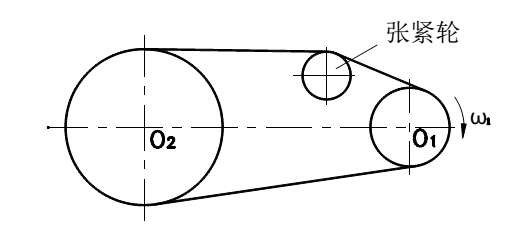 （1）普通平键联接（2分）                 （2）V带传动（4分）（3）V带的装配（2分）             （4）轴与滚动轴承（7分）（轴承采用油润滑，倒角、倒圆忽略不计）图6注意：1.所有试题的答案均写在专用的答题纸上，写在试题纸上一律无效。2.试题附在考卷内交回。eeXYXY0.68100.410.87